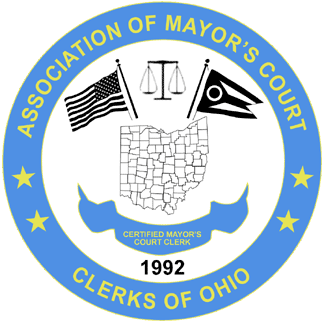 ASSOCIATION OF MAYOR’S COURT CLERKS OF OHIO(A.M.C.C.O.)www.ohiomayorscourtclerks.orgBOARD MEETING – SPRING CONFERENCE – HAMPTON INN & SUITES – COLUMBUS, POLARIS- APRIL 27, 2022President Sonja Morrow called the meeting to order at 6:11 p.m.ATTENDEES:Sonja Morrow, President, North Ridgeville		Kristy Thome, SW rep., EnonJa’net Crawford, Treasurer, Montgomery 		Julie Stelzer, NW rep., MilanRebecca Rosenbalm, Secretary, Monroe		Molly Schwartz, CE rep., PickeringtonKathi Kidd-Varga, NE rep., North Olmsted, Ed. Committee Chair	Absent:  Karen Goaziou, Vice President, Put in Bay – Pam Parrill, SE rep., FrazeysburgAmanda Parker, Past President, GahannaSecretary Becky Rosenbalm presented the board meeting minutes from the fall 2021 conference dated September 22, 2021.  No additions or corrections were made to the meeting minutes. Ja’net Crawford motioned to approve the board minutes with a second by Kathi Kidd-Varga.  Treasurer Ja’net Crawford presented the Treasurer’s Report. The Report showed an ending balance of $56744.93.  Ja’net mentioned there was still a $100.00 Kroger gift card in the possession of the Association that was to be given to Linda Lutts for her years of service.  We will get this card to Linda. Ja’net mentioned that there were three courts requesting a refund that had to cancel after the registration deadline due to medical emergencies. Molly Schwartz motioned to refund those registration fees with a second by Julie Stelzer. Kristy Thome motioned to approve the Treasurer’s Report with a second by Julie Stelzer.Kathi Kidd-Varga presented the Education Committee Report.  Final numbers for the Spring Conference show that we will not lose money on this conference. There have been a lot of questions from clerks about certification and re-certification. These will be placed in the packets again for clerk review. It was discussed to rotate the Professional Development conference between spring and fall because of those clerks that work in their tax offices unable to get away in the Spring. This will have to be approved by the OML because they will have to have a representative there. Kathi will speak to them and get back with the board. Fall Conference will be held at Salt Fork State Park, September 22 and 23, 2022.OLD BUSINESS:Online Registration – Ja’net will try to do a short demo during the conference if time allows.Bylaws – Vote will take place Thursday, April 28, 2022. Two-thirds yes to approve.Badges – Sonja and Kathi both brought samples of badges. Becky and Ja’net also will reach out to their respective cities to see where their badges were ordered from.  We will check prices and get back with each other. Hope to have these by Spring 2023.Certification – Discussed in Education Committee ReportNEW BUSINESS:Zoom Conferences – Discussed this time with Quest and the representative said it was a lot of trouble with group as large as ours and you really need a production team because audio would be too low. 2023 Spring and Fall Conference locations – will decide after Kathi talks to OML about rotating the Professional Development. Kathi will check with Nationwide and Embassy Suites. There was some discussion about incorporating team building on Thursday nights at conferences. What is arranged could also depend on location of the conference. There was discussion on continuing with a clerk gift each year or only at the OML Professional Development Conference. We could do a gift and off site dinner. If the OML agreed to rotate between Spring and Fall, we could do even years gifts for Spring OML and odd years gifts for Fall OML. No vendor or past president raffle at the Spring conference this time. Our Fall Conference will be held on September 22 and 23, 2022 at Salt Fork State Park in Lore City. Room rate is $129/nt. Another board meeting has been scheduled for Friday, July 22, 2022 at 10:00 a.m. in Pickerington.   With nothing further, Julie Stelzer motion to adjourn the board meeting with a second by Kristy Thome. The meeting was adjourned at 8:32 p.m.Respectfully submitted,Rebecca RosenbalmSecretary